Priorities for the WeekWeekly Calendar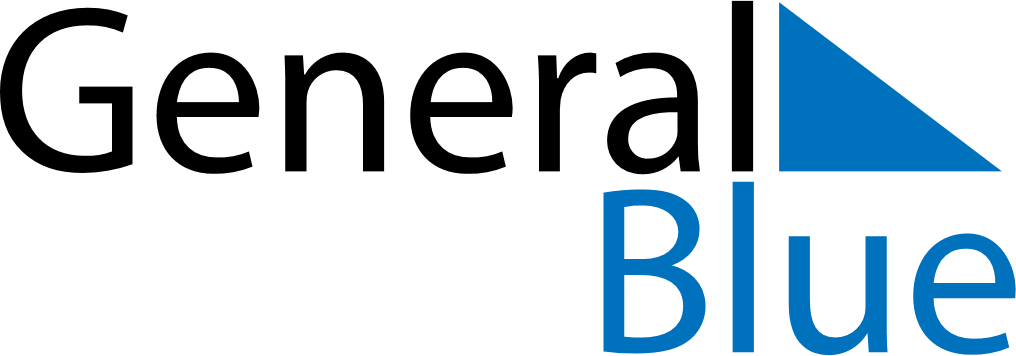 April 4, 2021 - April 10, 2021Weekly CalendarApril 4, 2021 - April 10, 2021Weekly CalendarApril 4, 2021 - April 10, 2021Weekly CalendarApril 4, 2021 - April 10, 2021Weekly CalendarApril 4, 2021 - April 10, 2021Weekly CalendarApril 4, 2021 - April 10, 2021Weekly CalendarApril 4, 2021 - April 10, 2021Weekly CalendarApril 4, 2021 - April 10, 2021SUNApr 04MONApr 05TUEApr 06WEDApr 07THUApr 08FRIApr 09SATApr 106 AM7 AM8 AM9 AM10 AM11 AM12 PM1 PM2 PM3 PM4 PM5 PM6 PM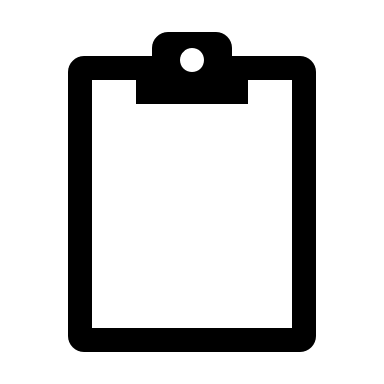 